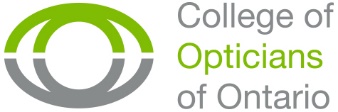 Proposed Amendments to the College’s By-LawsFeedback Due: July 22th, 2020.Please provide your comments by July 22 2020.  Comments may be submitted by e-mail, mail or fax. You can also submit feedback using an online survey on the new draft amendments located on our website here. The College may publish a summary of comments received but will not publish your name. Email:	crobertson@collegeofopticians.ca 		College of Opticians of Ontario			300-90 Adelaide Street WestFax:	416-368-2713		Toronto ON M5H 3V9	1-800-990-9698		Please check the appropriate category as a respondent:   Member of the College     Member of the Public        Association Representative      Regulatory Body   Other Stakeholder  Please provide your comments on the proposed amendments to the College’s By-laws in the space provided below (please use additional pages as required):Thank you for your feedback!